第三届（IFSN）国际食品安全与营养健康高峰论坛报名回执表                                                                填表日期 2021年   月    日说明：1、注册费（包含会议期间用餐和会议资料、同传等服务费用）：参会代表收费：现场缴费3980元/人，8月20日前缴费2980元/人,3人以上2680元/人 。在校学生收费：现场缴费2980元/人，8月20日前缴费1980元/人，3人以上1680元/人（需凭有效学生身份证明）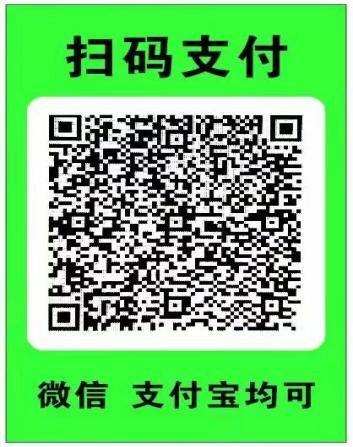 支付方式：（1）选择用微信、支付宝交款的可直接扫二维码完成付款            （2）银行汇款户名：北京佳源汇咨询有限公司 账号：0200283109201023560  开户行：中国工商银行股份有限公司北京花园桥支行    3、汇款时请注明“xxx第三届IFSN”。8月20日前缴费者，报到现场可领发票。4、咨询电话：010-80257688   填完此表请发回至邮箱：wlsp18210656119@163.com    2021年制表姓名姓名性别职务/职称手机（必填）邮箱（必填）付费方式付费方式A 支付宝       B微信         C刷卡       D汇款      E现场缴费  A 支付宝       B微信         C刷卡       D汇款      E现场缴费  A 支付宝       B微信         C刷卡       D汇款      E现场缴费  A 支付宝       B微信         C刷卡       D汇款      E现场缴费  发票信息①单位名称①单位名称发票信息②纳税人识别号②纳税人识别号发票信息③开票金额③开票金额发票信息④发票种类④发票种类A、增值税普通发票（填写①②③④⑤⑨⑩） B、增值税专用发票（填写①—⑩）A、增值税普通发票（填写①②③④⑤⑨⑩） B、增值税专用发票（填写①—⑩）A、增值税普通发票（填写①②③④⑤⑨⑩） B、增值税专用发票（填写①—⑩）发票信息⑤发票写项目⑤发票写项目  A、会议费       B、服务费      C、咨询费  A、会议费       B、服务费      C、咨询费  A、会议费       B、服务费      C、咨询费发票信息⑥开户银行⑥开户银行发票信息⑦开户银行账号⑦开户银行账号发票信息⑧单位地址及电话⑧单位地址及电话发票信息⑨联系人姓名、电话⑨联系人姓名、电话发票信息⑩发票邮寄地址⑩发票邮寄地址